 Stage 4 German – sample assessment task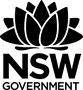 Note to teacher: This is a sample only. Please modify according to student needs and your school context.Unit – Harmony DayOutcomesA studentLGE4-1C uses German to interact with others to exchange information, ideas and opinions, and make plansLGE4-5U applies German pronunciation and intonation patternsLGE4-6U applies features of German grammatical structures and sentence patterns to convey information and ideasLGE4-7U identifies variations in linguistic and structural features of textsAll outcomes referred to in this unit come from German K-10 Syllabus © NSW Education Standards Authority (NESA) for and on behalf of the Crown in right of the State of New South Wales, 2018.Assessment of learning taskThe German class is preparing a stall for Harmony Day on 21 March. As part of the stall, you will perform a role-play to showcase your German and create a bilingual infographic about your classmates’ family backgrounds. You may also want to dress in your national costume or in orange, signifying social communication and meaningful conversations.Part 1In pairs, perform a role play, asking and sharing:namesageswhere you are fromwhere your family is from.Part 2Using an online platform, design a bilingual infographic summarising where the students in our class (and their parents/grandparents) come from.(Note: In place of a stall at Harmony Day, role plays could be filmed for display in the front office, with the infographics.)Marking guidelines – version AMarking guidelines – version BOutcomesABCDELGE4-1CAsks and shares detailed and accurate information on:namesageswhere the student is fromwhere the student’s family is from. Asks and shares clear information on:namesageswhere the student is fromwhere the student’s family is from. Asks and shares information on:namesageswhere the student is fromwhere the student’s family is from. Asks and shares some information on:namesageswhere the student is fromwhere the student’s family is from. Attempts to ask and share some information on:namesageswhere the student is fromwhere the student’s family is from. LGE4-5UApplies accurate German pronunciation and intonation.Applies accurate German pronunciation and intonation with minimal errors.Applies German pronunciation and intonation with some errors. Applies German pronunciation and intonation with errors which may hinder comprehension. Attempts to pronounce words in German with frequent errors which impact comprehension.LGE4-6UApplies an extensive range of grammatical structures and sentence patterns, with accuracy.Applies a thorough range of grammatical structures and sentence patterns, with minimal errors.Applies a sound range of grammatical structures and sentence patterns, with some errors.Applies a basic range of grammatical structures and sentence patterns, with errors which may hinder understanding.Applies an elementary range of grammatical structures and sentence patterns, with limited use of German.LGE4-7UCreates a well-designed, visually engaging and informative bilingual infographic with accurate information on the origins of where the students and their families come from.Creates an organised and informative bilingual infographic with clear information on the origins of where the students and their families come from.Creates a bilingual infographic with text and images, including information on the origins of where the students and their families come from.Submits an infographic with some bilingual text and/or images, including some information on the origins of where the students and their families come from.Submits some text in German and/or images. Attempts to include information on the origins of where the students and their families come from.CriteriaGradeAsks and shares detailed and accurate information on:	namesageswhere the student is fromwhere the student’s family is from.Applies accurate German pronunciation and intonation.Applies an extensive range of grammatical structures and sentence patterns, with accuracy.Creates a well-designed, visually engaging and informative bilingual infographic with accurate information on the origins of where the students and their families come from.AAsks and shares clear information on:namesageswhere the student is fromwhere the student’s family is from.Applies German pronunciation and intonation with minimal errors.Applies a thorough range of grammatical structures and sentence patterns, with minimal errors.Creates an organised and informative bilingual infographic with clear information on the origins of where the students and their families come from.BAsks and shares information on:namesageswhere the student is fromwhere the student’s family is from.Applies German pronunciation and intonation with some errors.Applies a sound range of grammatical structures and sentence patterns, with some errors.Creates a bilingual infographic with text and images, including information on the origins of where the students and their families come from.CAsks and shares some information on:namesageswhere the student is fromwhere the student’s family is from.Applies German pronunciation and intonation with errors which may hinder comprehension.Applies a basic range of grammatical structures and sentence patterns, with errors which may hinder understanding.Submits an infographic with some bilingual text and/or images, including some information on the origins of where the students and their families come from.DAttempts to ask and share some information on:namesageswhere the student is fromwhere the student’s family is from.Attempts to pronounce words in German with frequent errors which impact comprehension.Applies an elementary range of grammatical structures and sentence patterns, with limited use of German.Submits some text in German and/or images. Attempts to include information on the origins of where the students and their families come from.E